 Application for Supplemental Funding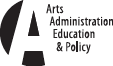 ***Please note that departmental supplemental funds will be awarded based on available budget and number of requests received. The Department of Arts Administration, Education and Policy cannot guarantee funding for every request received. Requests must be received two weeks prior to conference dates, as funding will not be awarded post-conference.***Name:Title of Presentation:Name of Conference:Location of Conference:Dates of Travel:External Funding Source:(Note, please provide copy of paper acceptance letter and any award letter for external travel funding.)Budget:For Office Use OnlyDepartment Chair Approval:Karen Hutzel, PhD                                                                                                                       Date